Z miłością głosimy Ewangelię całemu światuCele katechetyczne – wymagania ogólne – Poznanie prawdy, że naukę o Bogu należy głosić wszystkim ludziom. – Zrozumienie zadań misjonarzy oraz chęć pomocy misjonarzom. Treści nauczania – wymagania szczegółowe Wiedza Dziecko: – wie, kim jest misjonarz, – wie, jakie zadania spełnia misjonarz. Umiejętności Dziecko: – umie opisać pracę misjonarza, – pomaga misjonarzom poprzez modlitwę i ofiarę. Kształtowane postawy Dziecko: – jest wrażliwe na potrzebujących, – chce pomagać misjonarzom.I. POWITANIE 1. Przywitanie dzieci i modlitwa piosenką K. wita dzieci pozdrowieniem: „Niech będzie pochwalony Jezus Chrystus” Bardzo się cieszę, że mogę się z Wami spotkać. Ostatnio rozmawialiśmy o Jezusie Zmartwychwstałym, który chce, aby cały świat poznał Jego Ojca. Zaśpiewajmy piosenkę „Bóg nie umarł”. https://www.youtube.com/watch?v=T4hR-Qmd28I2. Przypomnienie rymowanki z poprzedniej katechezy Jezus zmartwychwstał i żyje. Możemy się z nim ciągle spotykać, na przykład w Kościele. – Kto przypomni rymowankę z poprzedniej katechezy, która mówi o tym, kiedy dokładnie spotykamy Jezusa? Jezus żyje i jest z nami, na Mszy Świętej Go spotkamy.II. ZAPROSZENIE DO POZNANIA PRACY MISJONARZY 1. Wprowadzenie w temat i nowe pojęcia Dzisiaj porozmawiamy o ludziach, którzy z miłości do Boga pojechali w różne strony świata, aby innym ludziom mówić o Nim. Tych ludzi nazywamy misjonarzami i misjonarkami. Są na świecie kraje, gdzie żyją ludzie, którzy nie słyszeli o Bogu. Dlatego księża, siostry zakonne, ale także lekarze czy pielęgniarki, jadą do Afryki, Ameryki Południowej, Azji, aby im opowiadać o wspaniałym i kochającym Jezusie i Jego Matce. 2. Opowiadanie Posłuchajcie opowiadania. Julka zostaje misjonarkąGdy Julka wróciła z przedszkola, była bardzo wesoła. Przywitała się radośnie z mamą i szybko pobiegła do pokoju Karola. Po chwili wróciła, trzymając w ręku mapę. – Mamusiu – powiedziała – pokaż mi, gdzie jest Afryka. Zdziwiona mama wskazała na mapie kontynent afrykański. – Oto Afryka. A czemu pytasz? – Bo ja już wiem, kim będę, gdy dorosnę.– A czy i ja mogę się dowiedzieć, kim chcesz zostać, córeczko? – Będę misjonarką, pojadę do Afryki, by pomagać ludziom poznawać Boga. Mama z jeszcze większym zdziwieniem popatrzyła na Julkę i zapytała: – Córko, skąd ci przyszedł do głowy taki pomysł? – Dziś nasze przedszkole odwiedziła siostra zakonna, która pracuje jako misjonarka w Afryce. Opowiadała o pracy misjonarzy, o tym, jak uczą ludzi o Bogu. Siostra mówiła też, że misjonarze budują kościoły i kaplice, szkoły, szpitale, domy dla dzieci, które nie mają rodziców, leczą chorych, uczą również pisać i czytać nie tylko dzieci, ale i dorosłych. Julka mówiła bez chwili przerwy, a mama z zainteresowaniem jej słuchała. – Na koniec siostra powiedziała, że trzeba wielu misjonarzy do pracy w Afryce. Postanowiłam, że zostanę misjonarką – dodała dziewczynka. Mama ze wzruszeniem popatrzyła na córkę, przytuliła ją mocno do siebie i powiedziała: – Cieszę się, że twoje serce jest pełne dobroci i miłości. A wiesz, że już teraz możesz pomóc misjonarzom i ofiarować za nich modlitwę? – Mamusiu, od dziś codziennie będę się modliła za misjonarzy i misjonarki, by mieli siłę i odwagę pomagać potrzebującym. A gdy dorosnę, pojadę na misje! Z sąsiedniego pokoju wyszedł tata, który przysłuchiwał się wszystkiemu. Podszedł do córki i powiedział:– Juleczko, jestem z ciebie bardzo dumny. Już teraz dzięki twojej modlitwie zostaniesz misjonarką. W najbliższą niedzielę będzie w kościele spotkanie z misjonarzami i jeżeli chcesz, to złożymy w ofierze pieniądze na misje. – Tak tatusiu, bardzo o to proszę. 4. Rozmowa na temat opowiadania – Kim chciała zostać Kasia, gdy dorośnie? – Czym zajmują się misjonarze i misjonarki? – W jaki sposób możemy pomóc misjonarzom i misjonarkom? 5. Śpiew pieśni Misjonarze głoszą ludziom Ewangelię, czyli naukę o miłości Boga do ludzi. K. uczy dzieci refrenu pieśni. Wiele jest sercWiele jest serc, które czekają na Ewangelię.Wiele jest serc, które czekają wciąż.https://www.youtube.com/watch?v=e-uJ-8qhl0A&list=RDe-uJ-8qhl0A&start_radio=1&t=25III. ODPOWIEDŹ – POMAGAM MISJONARZOM 1. Praca misjonarzy – propozycja obejrzenia filmu: https://www.youtube.com/watch?v=wtdHz6HdUrI2. Zostań pomocnikiem misjonarzy – pogadanka Bóg kocha każdego z nas, dlatego chce, aby poznali go ludzie na całym świecie. Potrzebuje do pomocy misjonarzy. Misjonarze to osoby, które pracują w wielu krajach. Uczą, leczą i żywią biednych. Praca misjonarzy jest bardzo ciężka i potrzebują oni naszej pomocy. Mogą to być ofiary materialne, np. pieniądze, jedzenie, ubrania, jednak najlepszą pomocą, jaką możemy im teraz ofiarować, jest nasza modlitwa. W ten sposób każdy z nas także może zostać pomocnikiem misjonarzy. 3. ZadaniePokoloruj obrazek 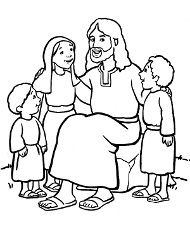 IV. POŻEGNANIE 1. Rymowanka Proponuje rymowankę do zapamiętania.Misjonarze w świat ruszają, niosą ludziom Boga i im pomagają.2. Modlitwa Na zakończenie spotkania odmówmy modlitwę „Zdrowaś Maryjo” w intencji misjonarzy oraz wszystkich ludzi, z którymi pracują w innych krajach.Proponuję do obejrzenia film z serii: „W imię Jezusa. Patryk – misjonarz Irlandii”https://www.youtube.com/watch?v=jEZC_MGN0rY